บันทึกข้อความ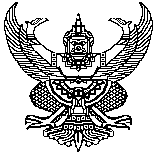 ส่วนราชการ  สังกัดคณะ                                                                                           .           
.ที่  อว 0621.        /				  วันที่                                                                   .เรื่อง   ขอเปลี่ยนชื่อเรื่อง                                                                                                          .                                                                                                      เรียน	ผู้อำนวยการสถาบันวิจัยและพัฒนา		ตามที่ นาย/นาง/นางสาว...................................................................ตำแหน่ง.................................... สังกัดคณะ......................................................................................................ได้รับทุนสนับสนุนการวิจัยสำหรับนักศึกษา 
(ภาคปกติ) จากงบประมาณเงินรายได้ ประจำปีงบประมาณ พ.ศ. 2563 ดำเนินการวิจัย
เรื่อง............................................................................................................................................................................
........................................................................................................................................................................................
...................................................................................................................................................................................................................................................................................................................................จึงขอเปลี่ยนชื่อเรื่องเป็น.....................................................................................................................................................................................
......................................................................................................................................................................................		จึงเรียนมาเพื่อโปรดพิจารณา         ลงชื่อ…………………………………………..…              (                                    )					                                  หัวหน้าโครงการความคิดเห็นและการพิจารณาความคิดเห็นและการพิจารณาความเห็นของอาจารย์ที่ปรึกษา[  ] เห็นควรอนุมัติ       [  ]  เห็นควรไม่อนุมัติ......................................................................................................................................ลงชื่อ..........................................(…………………………………………)อาจารย์ที่ปรึกษา               วันที่.............................................ผู้อำนวยการสถาบันวิจัยและพัฒนา/รักษาราชการแทน             [  ]    อนุมัติ       [  ]  ไม่อนุมัติ......................................................................................................................................ลงชื่อ..........................................   (นางสาวสุธาสินี  คุปตะบุตร) ผู้อำนวยการสถาบันวิจัยและพัฒนาวันที่.............................................